«Безопасность жизнедеятельности ребенка                    дошкольного возраста»Дети дошкольного возраста отличаются своей восприимчивостью, доверчивостью к окружающим взрослым, открытостью в общении и любознательностью. У детей ещё  не сформированы  навыки анализа и прогнозирования последствий своих действий, что способствует их уязвимости в опасной ситуации. Таким образом, возникает необходимость уберечь детей от опасностей, не подавив их естественную любознательность, открытость и доверие к миру, не напугать их и подготовить к полноценной жизни.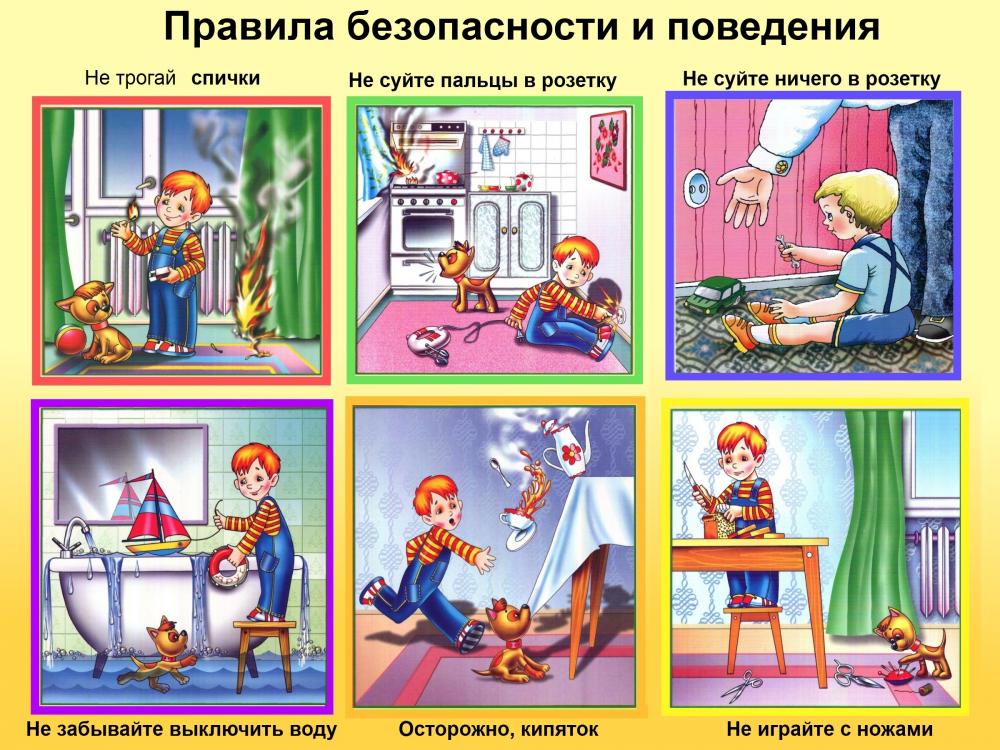                        ючает в  Необходимо объяснить ребёнку 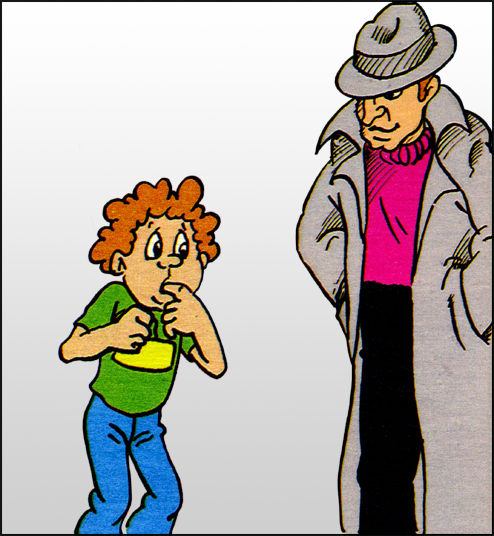 «Ребёнок и природа»Расскажите ребёнку грибах,  и насекомыми.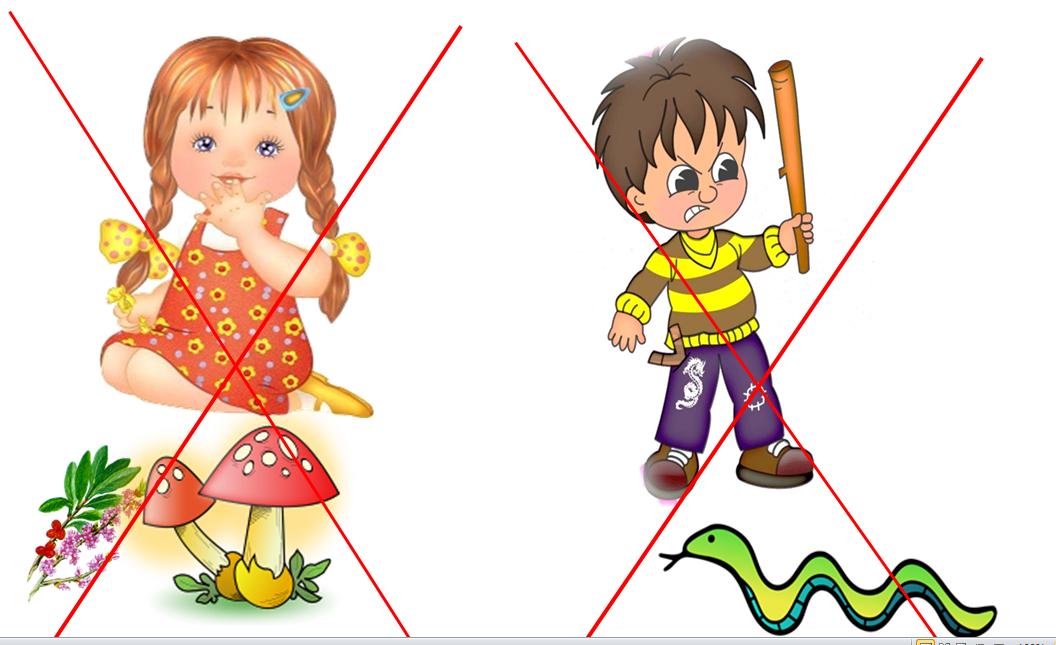                                         3.«Ребёнок дома»Даже дома маленького ребёнка  подстертгают опасности. Это может быть открытое окно или балкон, острые и тяжёлые предметы, розетки, бытовая техника, оставленые в доступном для детей месте  лекарства и т.д 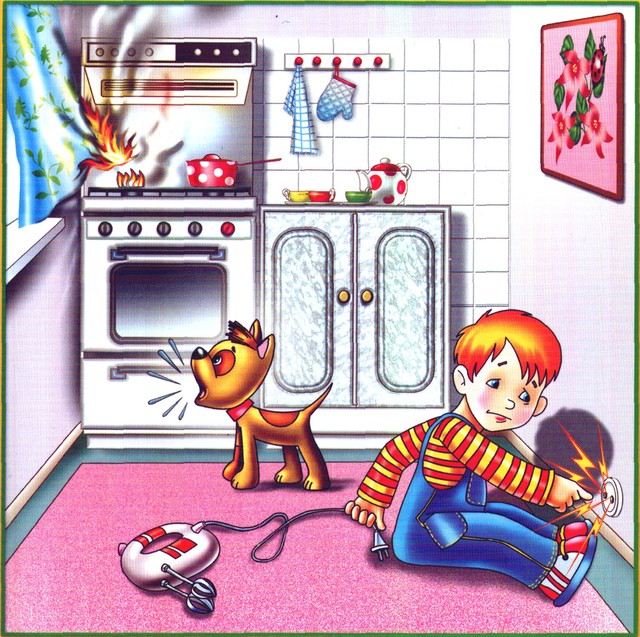  4. «Здоровье и эмоциональное благополучие ребёнка»Необходимо изучать с ребёнком елять ирассказать  обо поведении в конфликтных ситуациях.и.  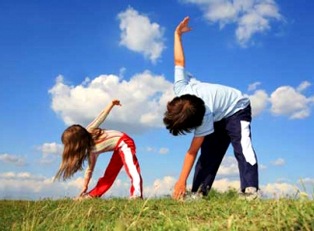                                       5. «Ребёнок на улице» ит систематический, ер. 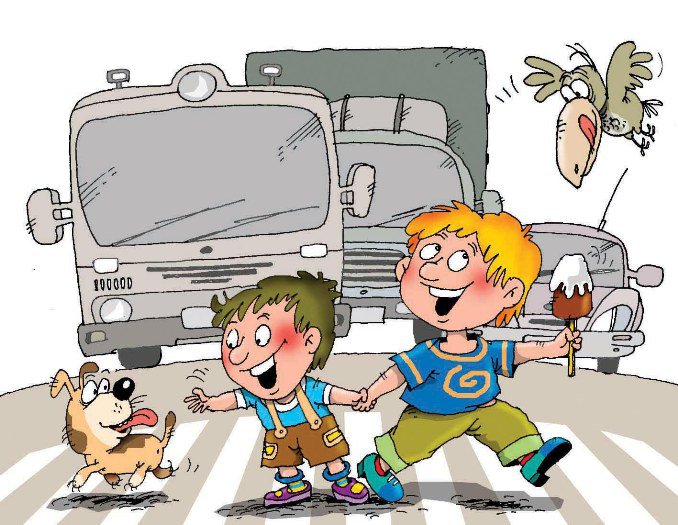 .                               Рекомендации для родителей1.     о.